Ponedeljek, 30. 3. 2020MAT: NEENAČBEDanes se lotimo neenačb. Čeprav ste se z njimi srečali že v 4. razredu, najprej ponovimo:Neenačba je zapis, sestavljen iz dveh matematičnih izrazov, ki ju imenujemo leva in desna stran neenačbe, in iz neenačaja, ki stoji med njima. Neenačaj je lahko eden od naslednjih znakov: <, >, ≤, ≥. V neenačbi nastopajo tudi spremenljivke, ki jih v tem primeru imenujemo neznanke, označene z malo črko a, x...

Rešitev neenačbe je število, pri katerem neenakost velja. (Torej: če vstavimo to število namesto neznanke, dobimo na levi strani res manjši (oziroma večji/ večji ali enak/ manjši ali enak) rezultat kot na desni strani.Primer:                                                                              Rešitev:                          x  ≤ 3                                                                    x = 0,  x = 1, x = 2, x = 3     leva stran                 desna stran                        neenačajPri zapisovanju rešitev bodi pozoren na to, da zapisuješ vsako posebej. Vedno je potrebno zapisati vse rešitve. Včasih pa je lahko rešitev tudi neskončno. Glej primer:X ≥ 5                           x = 5, x = 6, x = 7, x = 8.....Neskončne rešitve označimo s tremi pikicami.Označeno razlago (med črtama) natančno prepiši v zvezek pod naslov Neenačbe.Nato odpri DZ na str. 63, 64 in reši 2., 3., 6., 7. nalogo.Nadaljuj s 4. nalogo, ki jo rešuj v ZVEZEK. Prebrane enačbe tudi zapiši z besedami. Primer:10 > a      10 je več od a, a je manj od 10a = 0, a = 1, a = 2, a = 3, a = 4, a = 5, a = 6, a = 7, a = 8, a = 9DRU: KAJ SE JE DOGAJALO V PRETEKLOSTI? – Sledovi preteklostiZbrano preberi besedilo v U na str. 80 pod naslovom Sledovi preteklosti. Nato vzemi zvezek, napiši enak naslov in zapiši odgovora (v celem stavku) na naslednji vprašanji:Kaj so zgodovinski viri?Katere so vrste zgodovinskih virov? Napiši nekaj primerov za vsako vrsto. ŠPORT:VODENJE ŽOGE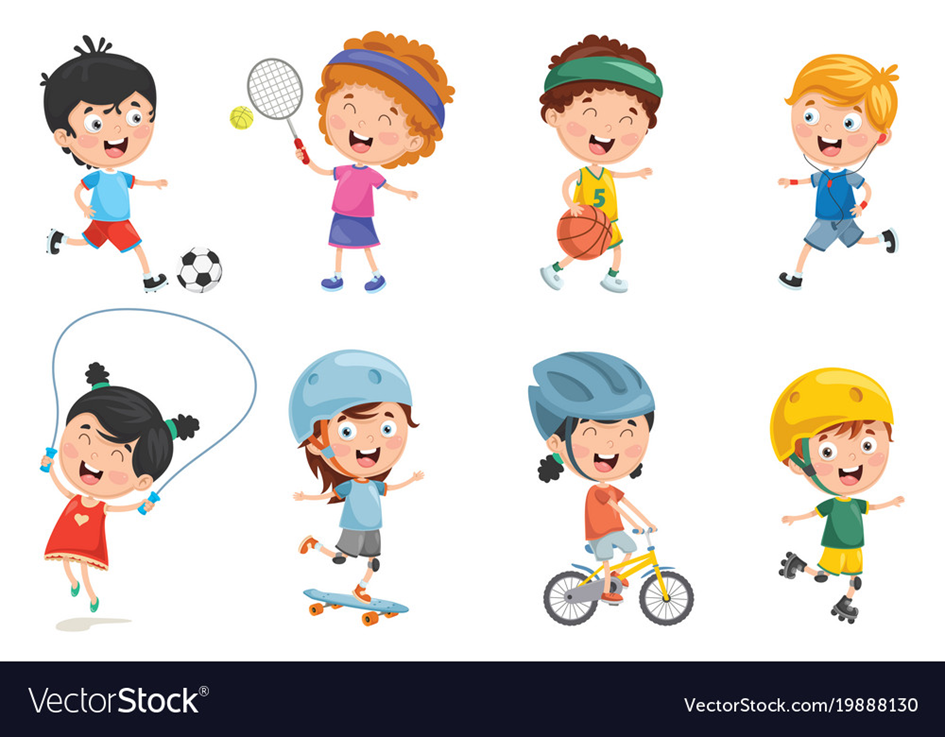 Na voljo imaš nekaj predlogov za vodenje žoge:vodenje žoge z roko:naravnost z desno v eno smer in z levo roko v drugo smer;vodenje žoge med oviramivodenje žoge v teku;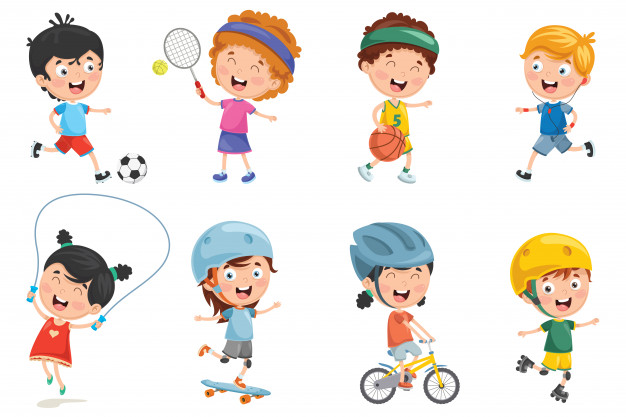 vodenje žoge z nogo:naravnost z desno v eno smer in z levo nogo v drugo smer;vodenje žoge med oviramivodenje žoge v teku;Seveda pa se tudi sam lahko domisliš česa novega.RAZREDNA URA in SLJ: POROČILO UČENJA NA DALJAVOKar  14 dni je že minilo, kar smo doma in se učimo na drugačen način. Zapiši, kakšne razlike opažaš pri pouku na daljavo v primerjavi s poukom v učilnici…  Kaj ti je sedaj bolj všeč in kaj pogrešaš?Kratko, jedrnato ali na dolgo…., opiši mi svoje občutke v teh res posebnih časih v zvezek.Razmisli in napiši, zapis pa mi lahko deliš na mojo e-pošto.Vesela bom, vsakršnega zapisa.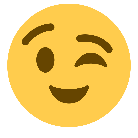 Ob 10. 00 uri, se slišimo in vidimo na Zoomu, Eno uro prej, vam bom poslala link.Kdor ne bo uspel jutri, mu bomo pomagali in poskusili v prihodnjih dneh.Lepo vas pozdravljam,Učiteljica Mojca